Co-Intervention MathsNiveau 2 – LE DEVISLe devis permet d’estimer avec précision le coût des travaux et, ainsi, faire une proposition commerciale au client. Il doit détailler clairement la nature de la prestation (matériaux, fournitures, main d’œuvre, superficie, prix unitaire, remise, TVA et ses taux, etc.). Des logiciels spécifiques sont utilisés mais bien souvent quelques calculs sont nécessaires en amont pour établir avec précision le devis (poids, superficie, etc.). Vous travaillez dans une entreprise du BTP. Vous êtes chargé(e) de traiter les devis clients.Réaliser les calculs indispensables à l’établissement du devis Établir le devis adressé au client (durée de validité 1 mois, avec un paiement à hauteur de 30 % à la commande et du solde à la livraison).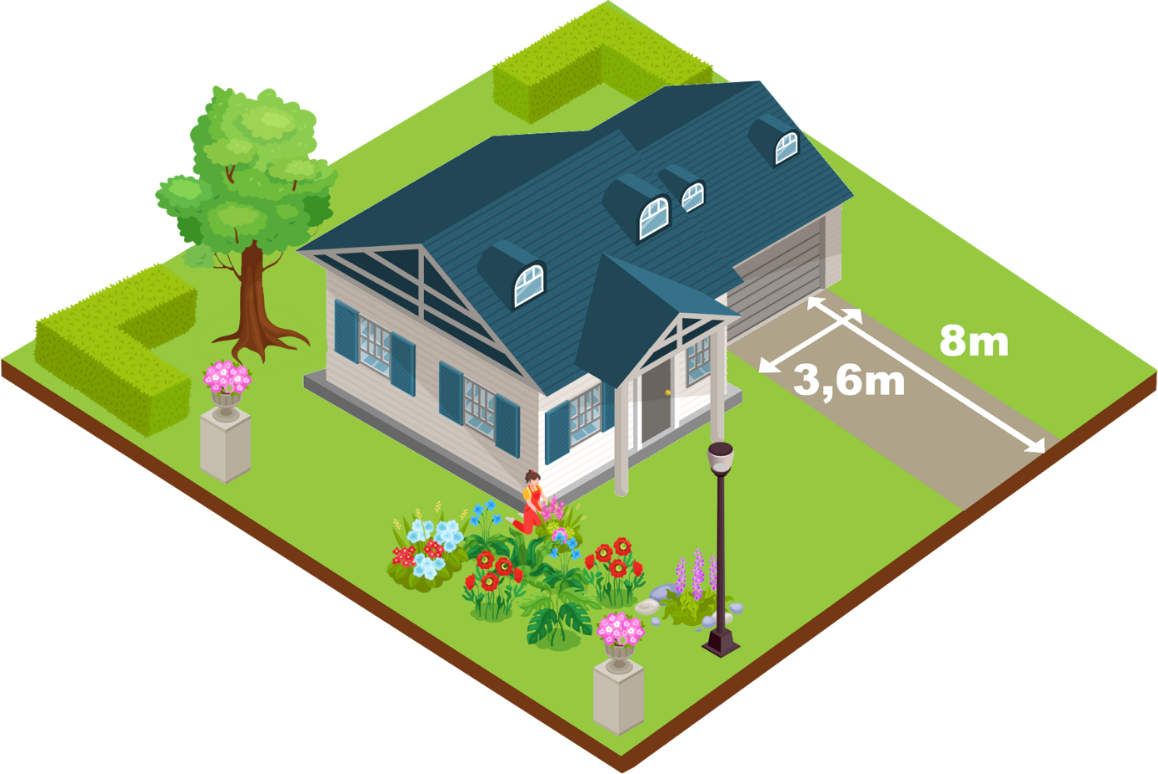 POUR ALLER PLUS LOIN : ALGORITHMIQUE ET PROGRAMMATION AVEC PYTHONhttps://edupython.tuxfamily.orgCompléter les formules manquantes dans le script ci-dessous AVEC FORMATAGE DES RÉSULTATS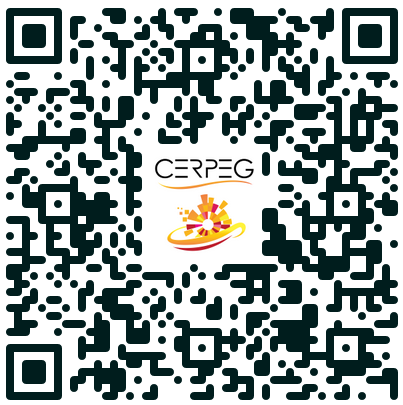 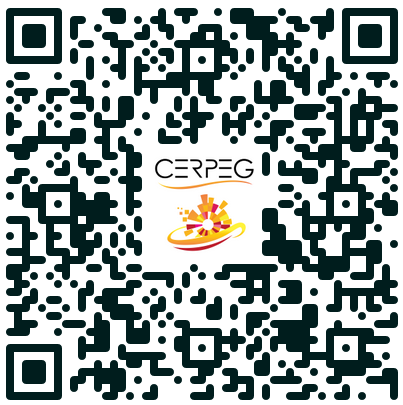 Mon atelier pour apprendre à…Calculer des dimensions (surface, volume, etc.)Établir un devis estimatif de travauxPour aller plus loin : programmer en pythonActivité de votre entrepriseAménagement extérieur : clôture, murette, chemin, cour, allée, parking
Travaux de terrassement et d’assainissementCARACTÉRISTIQUES du PRODUIT COMMANDÉCARACTÉRISTIQUES du PRODUIT COMMANDÉCARACTÉRISTIQUES du PRODUIT COMMANDÉGRAVIER BLANCNom du produitGravier blanc qualité supérieureBlanc pur 8/16 mmRéférenceGR18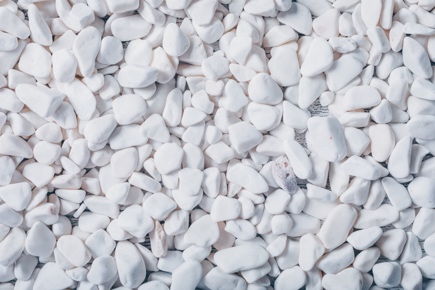 FinitionRouléCouleurBlanc purPierre100 % naturelleGranulométrie8 à 16 mmConditionnementBig bag vrac de 500 kgPose Sur sol meubleOrigine FranceRendement65 kg / m2Compatible stabilisateuroui590,00 € HT le big bag de 500 kgUtilisation Intérieur / extérieur10 % de remise !LivraisonCamion avec hayonCARACTÉRISTIQUES du PRODUIT COMMANDÉCARACTÉRISTIQUES du PRODUIT COMMANDÉCARACTÉRISTIQUES du PRODUIT COMMANDÉSTABILISATEUR de GRAVIER Nom du produitStabilisateur de gravierBlanc pur 0,96 m2RéférenceST87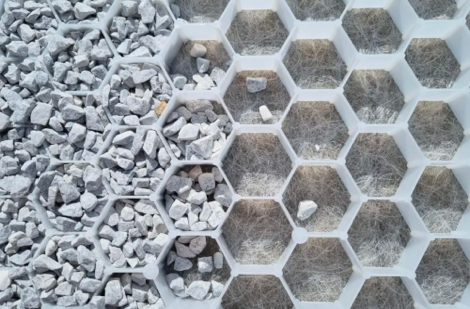 Dimensions1 200 × 800 mmCouleurBlancSurface couverte par big bag7,70 m2 par big bagStructureNid d’abeille diamètre 43 mmMatièrePolyéthylène haute densitéOrigine FranceRésistance vide90 T / m2Résistance remplie400 T / m212,90 € HT la plaqueUtilisation Allée piétonne et carrossable12 % de remise !LivraisonFrance entièreCARACTÉRISTIQUES du PRODUIT COMMANDÉCARACTÉRISTIQUES du PRODUIT COMMANDÉCARACTÉRISTIQUES du PRODUIT COMMANDÉFEUTRE GÉOTEXTILE Nom du produitFeutre géotextile 100 gr/m2Blanc 100 gr/m2RéférenceFG15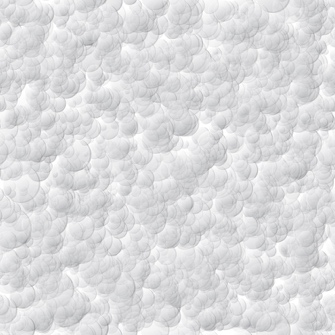 CouleurBlancCouleurBlancLongueur en m10Largeur en m2Grammage100 g/m2 MatièrePolyéthylène non tisséOrigine FrancePoids produit emballé en kg2,0822,90 € HT soit 1,15 € au m2Utilisation Extérieur5 % de remise !LivraisonFrance entièrePOIDSTARIF LIVRAISON HT en fonction de la DISTANCETARIF LIVRAISON HT en fonction de la DISTANCETARIF LIVRAISON HT en fonction de la DISTANCEPOIDS0 à 10 km10 à 30 km+ de 30 km0 à 50 kg4,909,9014,9050 à 100 kg14,9019,9024,90100 à 500 kg24,9029,9034,900,5 à 1 t39,9044,9049,901 à 3 t49,9059,9069,903 à 5 t69,9079,9089,90+ de 5 t89,90109,90119,901. Calculer la surface totale à gravillonner1. Calculer la surface totale à gravillonner1. Calculer la surface totale à gravillonnerÉLÉMENTSDÉTAIL des CALCULSRÉSULTATSLongueurLargeurSURFACE totale2. Calculer le nombre plaques stabilisatrices à commander en tenant compte des caractéristiques 2. Calculer le nombre plaques stabilisatrices à commander en tenant compte des caractéristiques 2. Calculer le nombre plaques stabilisatrices à commander en tenant compte des caractéristiques ÉLÉMENTSDÉTAIL des CALCULSRÉSULTATSSurface totaleSurface plaqueNombre de plaques à commander3. Calculer le nombre big bag à commander en tenant compte des caractéristiques des plaques3. Calculer le nombre big bag à commander en tenant compte des caractéristiques des plaques3. Calculer le nombre big bag à commander en tenant compte des caractéristiques des plaquesÉLÉMENTSDÉTAIL des CALCULSRÉSULTATSGravier en kg nécessaire au m2Surface totale à gravillonner en m2Poids totalPoids du big bagNombre de big bag à commander4. Confirmer les résultats en tenant compte des caractéristiques techniques du gravier.4. Confirmer les résultats en tenant compte des caractéristiques techniques du gravier.4. Confirmer les résultats en tenant compte des caractéristiques techniques du gravier.ÉLÉMENTSDÉTAIL des CALCULSRÉSULTATSSurface totaleSurface couverte en m2 par big bagNombre de big bag à commander5. Établir le DEVIS à adresser au client5. Établir le DEVIS à adresser au client5. Établir le DEVIS à adresser au client5. Établir le DEVIS à adresser au client5. Établir le DEVIS à adresser au client5. Établir le DEVIS à adresser au client5. Établir le DEVIS à adresser au client5. Établir le DEVIS à adresser au client5. Établir le DEVIS à adresser au client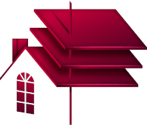 BATI-TRAVAUXDATEDATE31/05/20NAdresseDEVIS N°481CP VILLETél. : 02 47 57 77 78Tél. : 02 47 57 77 78Nom du client :Nom du client :CLIENT 2AdresseCP VILLECLIENT 2AdresseCP VILLECLIENT 2AdresseCP VILLEwww.bati-travaux.frwww.bati-travaux.frCLIENT 2AdresseCP VILLECLIENT 2AdresseCP VILLECLIENT 2AdresseCP VILLEcontact@bati-travaux.frcontact@bati-travaux.frCLIENT 2AdresseCP VILLECLIENT 2AdresseCP VILLECLIENT 2AdresseCP VILLEDÉSIGNATION des TRAVAUXDÉSIGNATION des TRAVAUXDÉSIGNATION des TRAVAUXDÉSIGNATION des TRAVAUXDÉSIGNATION des TRAVAUXDÉSIGNATION des TRAVAUXDÉSIGNATION des TRAVAUXFOURNITURESFOURNITURESFOURNITURESFOURNITURESFOURNITURESFOURNITURESFOURNITURESRÉF.DÉSIGNATIONQUANTITÉPU HT% REM.PU HT NETMONTANT HTTOTAL fournituresTOTAL fournituresMAIN d’ŒUVREMAIN d’ŒUVREMAIN d’ŒUVREMAIN d’ŒUVREMAIN d’ŒUVREMAIN d’ŒUVREMAIN d’ŒUVRERÉF.DÉSIGNATIONDÉSIGNATIONDÉSIGNATIONHEURESTARIF HORAIREMONTANT HTTOTAL main d’œuvre TOTAL main d’œuvre CONDITIONS GÉNÉRALES de VENTESCONDITIONS GÉNÉRALES de VENTESCONDITIONS GÉNÉRALES de VENTESCONDITIONS GÉNÉRALES de VENTESTotal HT Total HT Paiement :Paiement :Paiement :Paiement :LivraisonLivraisonTotal net HTTotal net HTDélai d’exécution :Délai d’exécution :Délai d’exécution :Délai d’exécution :TVA  20 %TVA  20 %Total TTCTotal TTCPrix ferme au…………………………………….pour une commande passée avant le ………………………..Prix ferme au…………………………………….pour une commande passée avant le ………………………..Prix ferme au…………………………………….pour une commande passée avant le ………………………..Prix ferme au…………………………………….pour une commande passée avant le ………………………..Prix ferme au…………………………………….pour une commande passée avant le ………………………..Prix ferme au…………………………………….pour une commande passée avant le ………………………..Prix ferme au…………………………………….pour une commande passée avant le ………………………..BON pour ACCORDBON pour ACCORDSignature du client :Signature du client :Signature du client :Signature du client :VARIABLESVARIABLESINTITULÉSNOMSGravier en kg nécessaire au m2gravierSurface à gravillonner en m2surfacePoids en kg du big bagbigbagRÉSULTATSRÉSULTATSINTITULÉSNOMSNombre de big bag à commander non arrondicommande1Nombre de big bag à commander arrondi à l’entier supérieurcommande20102030405060708091011from math import *#1. Définition des variablesgravier=float(input("Entrez le nombre de kg de gravier nécessaire au m2 : "))surface=float(input("Entrez la surface à gravillonner en m2 : "))bigbag=float(input("Entrez le poids en kg d'un big bag : "))#2. Calcul des résultats……………………………………………………………………………………………………………………………………commande1=poids/bigbag……………………………………………………………………………………………………………………………………#3. Affichage des résultatsprint("Nombre de big bag nécessaire = %.0f" % commande2,"big bag")